Componente curricular: CIÊNCIAS8º ano – 1º bimestrePROJETO INTEGRADORTema geralTem gente achando que a Terra é plana? E você, o que pensa sobre isso? Baseado em quê?Componentes curriculares participantesLíngua Portuguesa e Ciências, este como componente curricular central.JustificativaNão é incomum ouvir pessoas defenderem que a Terra é plana, ou aparecerem vídeos na internet defendendo essa ideia. Diante dessa situação, torna-se necessário discutir a questão, com base em argumentos científicos. Assim, ao se depararem com pessoas defendendo a ideia de que a Terra é plana, os estudantes terão condições de se posicionar de forma séria e precisa, com argumentos sólidos, indo além de simplesmente dizer “eu acho que não”.Objetivos específicosDar aos alunos condições de debater acerca da esfericidade do planeta Terra a partir de dados concretos, e não de subjetividades. Dar oportunidades de os alunos aplicarem o que aprenderam sobre as fases da Lua ao argumentar em defesa da esfericidade da Terra. Trabalhar a interdisciplinaridade Língua Portuguesa e Ciências.Produtos finais a ser desenvolvidosAo final do projeto, os alunos terão produzido:um artigo de opinião sobre a esfericidade da Terra;uma campanha de esclarecimento, veiculada por meio de cartazes.COMPETÊNCIAS GERAISArgumentar com base em fatos, dados e informações confiáveis, para formular, negociar e defender ideias, pontos de vista e decisões comuns que respeitem e promovam os direitos humanos, a consciência socioambiental e o consumo responsável em âmbito local, regional e global, com posicionamento ético em relação ao cuidado de si mesmo, dos outros e do planeta.OBJETOS DE CONHECIMENTOCiênciasSistema Sol, Terra e LuaLíngua PortuguesaEstratégia de produção: planejamento de textos argumentativos e apreciativosHABILIDADESCiências(EF08CI12) Justificar, por meio da construção de modelos e da observação da Lua no céu, a ocorrência das fases da Lua e dos eclipses, com base nas posições relativas entre Sol, Terra e Lua.Língua Portuguesa(EF89LP10) Planejar artigos de opinião, tendo em vista as condições de produção do texto – objetivo, leitores/espectadores, veículos e mídia de circulação etc. –, a partir da escolha do tema ou questão a ser discutido(a), da relevância para a turma, escola ou comunidade, do levantamento de dados e informações sobre a questão, de argumentos relacionados a diferentes posicionamentos em jogo, da definição – o que pode envolver consultas a fontes diversas, entrevistas com especialistas, análise de textos, organização esquemática das informações e argumentos – dos (tipos de) argumentos e estratégias que pretende utilizar para convencer os leitores. MATERIAIS NECESSÁRIOSCartolina e canetas coloridasComputador para escrever os artigos de opiniãoEsferas, lanterna e tubo de papelão (utilizados na Sequência Didática 2)CRONOGRAMA GERAL DE REALIZAÇÃOSão doze aulas, distribuídas da seguinte maneira:Ciências: aulas 1, 2, 3, 4, 5, 7, 8 e 11.Língua Portuguesa: aulas 6, 9, 10 e 12.Aula 1Apresentação da hipótese da Terra plana na aula de Ciências. Preparação de argumentos em defesa tanto da esfericidade da Terra e da hipótese de que ela seja plana. Aulas 2 e 3Realização do debate nas aulas de Ciências sobre o formato da Terra: ela é esférica ou plana? Aula 4Usando um modelo tridimensional, analisar as possibilidades dos eclipses na aula de Ciências.Aula 5Usando um modelo tridimensional, elencar os argumentos que justifiquem por que a Terra não é plana, na aula de Ciências.Aula 6Início da produção do artigo de opinião na aula de Língua Portuguesa.Aula 7Início da confecção dos cartazes na aula de Ciências.Aula 8 Apresentação dos cartazes na aula de Ciências.Aula 9Finalização e ajustes dos artigos na aula de Língua Portuguesa.Aula 10Leitura dos artigos para a sala, na aula de Língua Portuguesa.Aula 11Distribuição dos cartazes pela escola, na aula de Ciências.Aula 12Publicação dos artigos no site da escola, na aula de Língua Portuguesa.DESENVOLVIMENTO DO PROJETOAula 1Apresentar na aula de Ciências a existência de defensores do formato da Terra como plano, apesar de várias evidências científicas mostrarem que a Terra é esférica.Inicie a aula perguntando aos alunos sobre o formato da Terra e se eles já ouviram falar sobre pessoas que defendem a ideia de a Terra ser plana. Na sequência, leve-os ao laboratório de informática para que façam uma pesquisa na internet a esse respeito. Oriente-os a anotar os argumentos daqueles que acreditam que a Terra seja plana e os argumentos que invalidam essa hipótese, sendo a favor da esfericidade da Terra. Explique-lhes que essas anotações serão utilizadas nas próximas aulas. Se não for possível o acesso à internet para essa pesquisa, leve alguns textos impressos (alguns dos textos sugeridos na bibliografia) para que eles possam ler sobre o assunto e anotar as principais ideias.Depois, divida a sala em dois grupos: um defenderá a planicidade da Terra e outro defenderá a esfericidade da Terra. Oriente-os a anotar todos os argumentos convenientes para sustentar a posição que defenderão em um debate. Se julgar necessário, entre uma aula e outra, recomende que os grupos ampliem a pesquisa com outras fontes que tragam argumentos adequados ao debate.Ao organizar os dois grupos, permita que os alunos possam escolher em qual grupo querem ficar. É muito importante manter o debate de forma empática e respeitosa. Assim, os integrantes de cada grupo devem respeitar as opiniões contrárias à que estão defendendo e dar vez às falas. Promover debates em sala de aula é uma estratégia interessante para incentivar e dar oportunidade à manifestação dos alunos. Entretanto, é importante tomar alguns cuidados para que a atividade seja de qualidade e a avaliação, adequada. Por exemplo, é necessário qualificar as argumentações feitas, em vez de simplesmente medir quantas vezes um aluno fala ao longo do processo. Uma lista de critérios bem elaborada e conhecida por todos deve ser previamente disponibilizada para que todos saibam como serão avaliados. Uma sugestão é elaborar um quadro do qual constem os critérios de avaliação e compartilhá-lo com os estudantes. Veja a seguir.Mais informações sobre a produção e a condução de debates em sala de aula, podem ser obtidas no site indicado abaixo.Disponível em: <https://educador.brasilescola.uol.com.br/estrategias-ensino/como-organizar-conduzir-um-debate-formal-sala-aula.htm>. Acesso em: set. 2018.Reserve as próximas aulas (uma aula dupla ou duas aulas) para realizar o debate, de modo que todos tenham tempo para se expressar.Aulas 2 e 3Na aula de Ciências, o professor organizará os dois grupos de debatedores, de acordo com o que foi combinado na aula anterior, para a realização do debate sobre o formato da Terra: plano ou esférico. Aula 4Na aula de Ciências, utilizando um modelo tridimensional do sistema Sol, Terra e Lua (o mesmo proposto na Sequência Didática 2), simule as possibilidades de acontecer um eclipse, com todas as variações possíveis de posicionamento da Lua, da Terra e do Sol. Depois, no lugar da Terra esférica, coloque uma Terra plana (pode ser uma moeda de R$ 1,00 por exemplo) e demonstre o que acontece com a sombra. É possível, dependendo da posição da Terra, que a sombra da suposta Terra plana fosse uma faixa sobre a Lua. Assim, a Lua teria, em determinados períodos, a seguinte sombra nela projetada: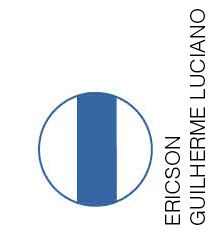 Ressalte que, entretanto, essa imagem da Lua nunca foi registrada. Esse é um excelente argumento para os alunos concluírem sobre a esfericidade da Terra de forma intuitiva. Contudo, um aluno a favor da planicidade poderia apresentar o seguinte questionamento: E se a Terra nunca ficar em uma posição que propicie essa configuração de sombra? Neste caso vamos ter que buscar outros argumentos.Aula 5Retome os argumentos já apresentados, que sustentam a esfericidade da Terra, e apresente outros, ampliando a lista deles. Fundamente-os com base na observação do modelo tridimensional do sistema Sol, Terra e Lua e também nas referências bibliográficas citadas no final deste projeto. O importante é que sejam argumentos cientificamente aceitos.Além da questão de visualizarmos a sombra da borda arredondada da Terra em um eclipse, outros argumentos a favor da esfericidade da Terra que podemos mencionar: O fato de já termos dado uma volta no planeta Terra com embarcações; a observação de sombras de gnômones com tamanhos diferentes em locais separados por centenas de quilômetros de distância; fotografias tiradas do espaço; a observação de grandes navios se afastando: a parte de baixo some antes da parte de cima, etc.  Aula 6Sob a orientação do professor de Língua Portuguesa, já de posse de todos os dados e argumentos elaborados, os alunos iniciarão a escrita de um artigo de opinião que sustente a conclusão de que a Terra é esférica. O artigo de opinião é uma modalidade de texto dissertativo-argumentativo, no qual o autor busca defender seu ponto de vista sobre determinado tema. Tem características de um texto jornalístico e, como o próprio nome indica, deve ser construído de modo a dar informações que sustentem uma determinada posição, procurando persuadir o leitor a concordar com a visão defendida. Aula 7Enquanto nas aulas de Língua Portuguesa os alunos produzem o artigo de opinião, na aula de Ciências deverão dar início à confecção de cartazes para uma campanha de esclarecimento sobre o assunto, como forma de compartilhar com os demais alunos da escola o conhecimento obtido com o projeto. É importante que a comunicação seja leve e moderna, sem ofender aqueles que pensam de modo diferente do que estará nos cartazes. Caso o tempo dessa aula não seja suficiente, convém abrir mais uma aula para os alunos discutirem quais os modelos mais adequados para comunicar o caso. A confecção propriamente dita dos cartazes pode ser feita fora de horário, no contraturno das aulas. O importante é que os debates sejam feitos em aula, mediados pelo professor, para minimizar o risco de apresentarem dados que não sejam cientificamente aceitos e também para garantir que as relações entre eles se mantenham empáticas do início ao fim.Aula 8Enquanto os alunos estão produzindo os artigos, paralelamente, na aula de Ciências, produzem os cartazes. Antes de serem expostos na escola para toda a comunidade escolar, é importante que o professor faça uma avaliação dos cartazes. Os principais tópicos a observar são: • informações corretas;• escrita clara e grafia correta;• cores e formato convidativo à leitura.Aula 9Na aula de Língua Portuguesa, os alunos estarão em fase final da produção do artigo de opinião. É importante lembrar que os artigos não precisam serem escritos necessariamente nessa ordem (9a aula). Os alunos podem, a partir da aula 6, continuar a produzir os artigos nas aulas de Língua Portuguesa, a critério do professor. O importante é que a elaboração se inicie somente depois de os alunos estarem preparados para escrever o artigo com base em fatos e argumentos, e não opiniões pessoais.Aula 10Na aula de Língua Portuguesa, os alunos leem os artigos para a sala como forma de ouvir sugestões e comentários dos colegas e realizar possíveis ajustes finais. Esses artigos devem passar por uma revisão completa para eliminar erros gramaticais, ortográficos etc.Aula 11Na aula de Ciências, os alunos organizam-se e colocam os cartazes em espaços comuns da escola, previamente autorizados pela coordenação, de tal forma que todos tenham acesso a eles.Aula 12Na aula de Língua Portuguesa, será realizada a publicação dos artigos no site da escola. Se o professor julgar conveniente, é possível também enviar os artigos aos jornais locais a fim de expandir a comunicação com a comunidade. Caso isso aconteça, convém informar que os artigos fazem parte de um projeto integrador, desenvolvido pelos alunos do oitavo ano do colégio, com o intuito de esclarecer, com base em dados científicos, as dúvidas existentes sobre o tema.AVALIAÇÃO DA APRENDIZAGEMDepois de concluído o projeto, ofereça aos alunos esta autoavaliação. Se necessário, imprima o quadro e distribua um a cada aluno.Após a produção do artigo de opinião e dos cartazes acerca da esfericidade da Terra, é importante que eles, de maneira sincera e responsável, respondam com um X às questões abaixo:Caso você julgue conveniente, é possível elaborar uma enquete utilizando a ferramenta gratuita “SurveyMonkey” e, assim, solicitar uma avaliação do projeto e de como ele impactou as formas de pensamento dos alunos a respeito do assunto. Segue o link que orienta como fazer uma enquete utilizando essa ferramenta:Disponível em: <https://pt.surveymonkey.com/>. Acesso em: set. 2018.REFERÊNCIAS BIBLIOGRÁFICASSitesNesse site há sugestões para a produção de artigos de opinião. Além de trazer a estrutura de um artigo de opinião, apresenta exemplos e dá também a possibilidade de pesquisar outros tipos textuais.Disponível em: <https://www.todamateria.com.br/artigo-de-opiniao/>. Acesso em: set. 2018.Nesse site são explicadas todas as questões sobre o eclipse. Há uma foto da Terra no momento em que está ocorrendo um eclipse parcial do Sol – vale a pena ver.Disponível em: <http://astro.if.ufrgs.br/eclipses/eclipse.htm>. Acesso em: set. 2018.Esse site faz uma desconstrução dos argumentos apresentados pelos terraplanistas. Apresenta também uma simulação qualitativa de como seria a Terra se ela fosse plana, considerando o que ocorreria com a gravidade.Disponível em: <https://super.abril.com.br/ciencia/a-ciencia-da-terra-plana/>. Acesso em: set. 2018.Neste site é possível encontrar as informações (e os debates) de onde surgiu essa lenda de a Terra ser plana. É o site dos terraplanistas, The Flat Earth Society. Disponível em: <https://theflatearthsociety.org/home/>. Acesso em: set. 2018.Neste site são elencados sete fatos científicos que corroboram a afirmação de que a Terra é esférica.Disponível em: <https://revistagalileu.globo.com/Ciencia/noticia/2017/09/7-fatos-cientificos-que-provam-que-terra-nao-e-plana.html>. Acesso em: set. 2018.VídeoNeste vídeo há uma explicação científica sobre a esfericidade da Terra.Disponível em: <https://www.youtube.com/watch?v=nEVPDqUb5dM>. Acesso em: set. 2018.Este vídeo discute a questão da existência de pessoas que afirmam que a Terra é plana e fornece evidências científicas sobre o planeta Terra ser esférico.Disponível em: <https://www.youtube.com/watch?v=IpzQZn3uVjA>. Acesso em: out. 2018. ArtigoSILVEIRA, Fernando Lang da. Sobre a forma da Terra. Física na Escola, v. 15, n. 2, 2017.Critérios de avaliaçãoSimParcialmenteNãoRespeita a opinião dos colegas?Presta atenção ao que está sendo discutido?Apresenta argumentos consistentes para defender suas ideias? Conhece bem o que está debatendo?Está aberto a mudar de opinião?Sobre minha participação no projetoSimParcialmenteNãoEu passei a ter uma opinião clara sobre o assunto.Eu aprendi quais são os principais argumentos a favor e contra a esfericidade da Terra.Eu aprendi a escrever um artigo de opinião com qualidade.Eu entendi os argumentos que os terraplanistas usam.Eu mantive uma postura empática durante o debate, respeitando todos os debatedores bem como suas ideias.Eu saberia debater sobre o assunto relativamente bem.